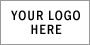 Sample Project Initiation ChecklistProject Name:		Project Customer:		Review Date:	ActionsCommentsApprovalsProject Customer:	___________________________	Date:   ___/___/____Michelle Schoen:	___________________________	Date:   ___/___/____BackgroundBackgroundBackgroundBackgroundBackground of the project:ObjectivesObjectivesObjectivesObjectivesYesNoCommentsHave project objectives been defined and are they clear?ManagementManagementManagementManagementYesNoCommentsHas a project customer been identified who will sign-off the requirement and accept the delivery?Have Deliverables been defined clearly?Has a Project Deadline (Completion Date) been established?Start DateEnd DateEfforts in hoursBudgetBudgetBudgetBudgetHave you gone through the style sheet with the clientYesNoCommentsScopeScopeScopeScopeHave you gone over the revision process with the clientYesNoCommentsQualityQualityQualityQualityHas anyone reviewed for spelling errors and inconsistenciesYesNoCommentsConstraintConstraintConstraintConstraintYesNoCommentsProject EstimatesProject EstimatesProject EstimatesProject EstimatesYesNoCommentsIDAction ItemAssigned ToDue By[mm/dd/yyyy][mm/dd/yyyy][mm/dd/yyyy]